Kraków, dnia 08.09.2023 r.Zaproszenie do składania ofert zwane dalej „Zaproszeniem” lub „Z”Nazwa (firma) oraz adres Zamawiającego.Uniwersytet Jagielloński, ul. Gołębia 24, 31-007 Kraków.Jednostka prowadząca sprawę:Dział Zamówień Publicznych UJ, ul. Straszewskiego 25/3 i 4, 31-113 Kraków;tel. +4812-663-39-02;	 e-mail: bzp@uj.edu.pl strona internetowa: www.uj.edu.plmiejsce publikacji ogłoszeń i informacji: www.przetargi.uj.edu.pl Tryb udzielenia zamówienia.Postępowanie o udzielenie zamówienia z dziedziny nauki prowadzone jest w trybie procedury ogłoszenia zaproszenia do składania ofert w oparciu o art. 11 ust. 5 pkt 1 ustawy z dnia 
11 września 2019 r. – Prawo zamówień publicznych (t. j. Dz. U. 2023 r., poz. 1605 ze zm.) oraz ustawy z dnia 23 kwietnia 1964 r. – Kodeks cywilny (t. j. Dz. U. 2023 r., poz. 1610 ze zm.).Do czynności podejmowanych przez Podmiot zamawiający, zwany dalej „Zamawiającym” 
i Podmiot zainteresowany, zwany dalej „Wykonawcą”, w postępowaniu o udzielenie zamówienia stosuje się zapisy przedstawione w niniejszym Zaproszeniu.Opis przedmiotu zamówienia.Przedmiotem zamówienia jest wyłonienie wykonawcy w zakresie świadczenia usługi badania opinii społecznej online na potrzeby Instytutu Psychologii UJ w ramach projektu GRIEG 
"Od apatii do przemocowego ekstremizmu: Motywacyjne podstawy zaangażowania politycznego".Szczegółowy opis przedmiotu zamówienia zawiera Załącznik A do Zaproszenia.Oznaczenie przedmiotu zamówienia według kodu Wspólnego Słownika Zamówień: CPV: 79300000-7 Badania rynkowe i ekonomiczne; ankietowanie i statystyka.Termin wykonania zamówieniaZamówienie musi zostać wykonane w terminie do 6 miesięcy licząc od dnia udzielania zamówienia, tj. zawarcia Umowy. jednakże nie później niż do 31 marca 2024 r. z uwagi na koniec realizacji projektu i konieczność jego rozliczenia.Opis warunków podmiotowych udziału w postępowaniuZdolność do występowania w obrocie gospodarczym – zamawiający nie wyznacza warunku w tym zakresie;Uprawnienia do prowadzenia określonej działalności gospodarczej lub zawodowej, o ile wynika to z odrębnych przepisów – o udzielenie zamówienia mogą ubiegać się Wykonawcy, którzy wykażą, że posiadają aktualny certyfikat jakości usług badawczych tj. Certyfikat Programu Kontroli Jakości Pracy Ankieterów (PKJPA) wydany w wyniku niezależnego audytu lub inny równoważny certyfikat, świadczącego o pomyślnym wyniku audytu w zakresie wykonywania badań ilościowych Computer Assisted Web Interview (CAWI).Sytuacja ekonomiczna lub finansowa – zamawiający nie wyznacza warunku w tym zakresie;Zdolność techniczna lub zawodowa – o udzielenie zamówienia mogą ubiegać 
się Wykonawcy, którzy posiadają niezbędną wiedzę i doświadczenie oraz wykażą, że:w ciągu ostatnich 3 lat, licząc wstecz od dnia upływu terminu składania ofert, zrealizowali lub realizują co najmniej 2 usługi w zakresie ogólnopolskich badań sondażowych metodą Computer Assisted Web Interview (CAWI), których każde obejmowało swym zakresie co najmniej 5 badań, na próbie badawczej wynoszącej co najmniej 500 osób, a te usługi wykonano należycie.Stosuje metody w celu weryfikacji prawdziwości i rzetelności odpowiedzi osób badanych oraz tego, że każdy zestaw odpowiedzi w pojedynczym badaniu można przypisać do wyłącznie jednej identyfikowalnej dla Wykonawcy osoby.Weryfikacji i oceny warunków udziału w postępowaniu Zamawiający dokona na podstawie oświadczeń i dokumentów składanych przez uczestniczących w postępowaniu Wykonawców wraz z ofertą z zachowaniem sposobu i formy, o których mowa w niniejszej ZaproszeniuOświadczeń i dokumentów składanych przez uczestniczących w postępowaniu Wykonawców z zachowaniem sposobu i formy, o których mowa w niniejszej Zaproszeniu w szczególności 
w punkcie 8) 4. Jeżeli Wykonawca nie złożył podmiotowych środków dowodowych lub złożone przedmiotowe środki dowodowe są niekompletne, Zamawiający nie będzie wzywał do ich złożenia lub uzupełnienia, co skutkować będzie odrzuceniem oferty.Wykonawca może w celu potwierdzenia spełniania warunków udziału, w stosownych sytuacjach oraz w odniesieniu do konkretnego zamówienia, lub jego części, polegać na zdolnościach technicznych lub zawodowych lub sytuacji finansowej lub ekonomicznej podmiotów udostępniających zasoby, niezależnie od charakteru prawnego łączących go z nimi stosunków prawnych.W odniesieniu do warunków dotyczących wykształcenia, kwalifikacji zawodowych 
lub doświadczenia Wykonawcy mogą polegać na zdolnościach podmiotów udostępniających zasoby, jeśli podmioty te wykonają usługi, do realizacji których te zdolności są wymagane.Wykonawca, który polega na zdolnościach lub sytuacji podmiotów udostępniających zasoby, składa, wraz z ofertą, zobowiązanie podmiotu udostępniającego zasoby do oddania mu do dyspozycji niezbędnych zasobów na potrzeby realizacji danego zamówienia lub inny podmiotowy środek dowodowy potwierdzający, że Wykonawca realizując zamówienie, będzie dysponował niezbędnymi zasobami tych podmiotów.Wymagane oświadczenia i dokumenty do oferty:W zakresie potwierdzenia spełnienia warunków udziału w postępowaniu, Zamawiający wymaga dołączenia do oferty:Oświadczenia o spełnieniu warunków udziału w postępowaniu (w formie oryginału) – zgodnie ze wzorem formularza, stanowiącym załącznik 1a do zaproszenia;Aktualnego certyfikat usług badawczych tj. Certyfikat Programu Kontroli Jakości Pracy Ankieterów (PKJPA) lub inny równoważny certyfikat, świadczącego o pomyślnym wyniku audytu w zakresie wykonywania badań ilościowych Computer Assisted Web Interview (CAWI) (w formie oryginału lub kopii poświadczonej za zgodność z oryginałem przez Wykonawcę), zgodnie z wymaganiami określonymi przez Zamawiającego w punkcie 5) 2 zaproszenia oraz zapisami punktu 8)4.„Wykaz usług” przeprowadzonych badań ze wskazaniem przedmiotu/tematyki badania, terminu realizacji badani, ilość badań dla danego podmiotu, podmiotu na rzecz którego badania były wykonywane, oraz ilość osób w danej próbie badania -(w formie oryginału) – zgodnie ze wzorem formularza, stanowiącym załącznik 1a do zaproszenia;Dowody określające czy usługi wskazane przez Wykonawcę w przedkładanym wykazie przeprowadzonych usług badawczych zostały wykonane należycie, przy czym dowodami, 
o których mowa powyżej są referencje lub inne dokumenty wystawione przez podmiot, na rzecz którego usługi były wykonywane, a jeżeli z uzasadnionej przyczyny o obiektywnym charakterze Wykonawca nie jest w stanie uzyskać tych dokumentów, dowodem jest oświadczenie WykonawcyOświadczenie o weryfikacji prawdziwości i rzetelności odpowiedzi oraz tego, że każdy zestaw odpowiedzi w pojedynczym badaniu można przypisać do wyłącznie jednej identyfikowalnej dla Wykonawcy osoby, wraz z opisem stosowanych metody weryfikacji -(w formie oryginału) – zgodnie ze wzorem formularza, stanowiącym załącznik 1a do zaproszenia;W zakresie braku podstaw do wykluczenia, Zamawiający wymaga dołączenia do oferty: Oświadczenia o niepodleganiu wykluczeniu z udziału w postępowaniu na podstawie) – zgodnie z wzorem formularza, stanowiącym załącznik 1b do zaproszenia; Aktualnego odpisu z właściwego rejestru albo aktualny wydruk z Centralnej Ewidencji i Informacji o Działalności Gospodarczej Rzeczypospolitej Polskiej (w formie oryginału lub kopii poświadczonej za zgodność z oryginałem przez Wykonawcę), dokumentów potwierdzających umocowanie osoby działającej w imieniu Wykonawcy. W przypadku wskazania w ofercie przez Wykonawcę dostępności dokumentu o którym mowa 
w formularzu oferty stanowiącej załącznik nr 1 do Zaproszenia w formie elektronicznej pod określonymi adresami internetowymi ogólnodostępnych i bezpłatnych baz danych, Zamawiający pobiera samodzielnie z tych baz wskazane przez Wykonawcę dokumenty lub oświadczenia.Informacja o sposobie porozumiewania się Zamawiającego z Wykonawcami oraz przekazywania oświadczeń i dokumentów, a także wskazanie osób uprawnionych do porozumiewania się z Wykonawcami.Dopuszcza się możliwość porozumiewania się w formie pisemnej lub drogą elektroniczną.Zaleca się porozumiewanie drogą elektroniczną na adres poczty email: joanna.piecuch@uj.edu.pl. Jeżeli Zamawiający lub Wykonawca przekazują jakiekolwiek dokumenty lub informacje drogą elektroniczną, każda ze stron na żądanie drugiej niezwłocznie potwierdza fakt ich otrzymania.Przed złożeniem ofert Wykonawcy mogą przesyłać Zamawiającemu uwagi, co do treści niniejszego Zaproszenia. W uzasadnionych przypadkach Zamawiający uwzględniając przesłane uwagi może dokonać zmiany treści niniejszego Zaproszenia oraz odpowiednio wydłużyć termin składania ofert. Do porozumiewania się z Wykonawcami upoważniona jest w zakresie formalnym 
i merytorycznym – Joanna Piecuch, e-mail: joanna.piecuch@uj.edu.pl Opis sposobu przygotowywania ofert.Każdy Wykonawca może złożyć tylko jedną ofertę, obejmującą całość przedmiotu zamówienia oraz skalkulować cenę dla całości przedmiotu zamówienia. Wykonawca musi dołączyć do oferty kalkulację cenową.Oferta wraz ze stanowiącymi jej integralną część załącznikami powinna być sporządzona przez Wykonawcę według treści postanowień niniejszego Zaproszenia tj. według treści formularza oferty i jego załączników zamieszczonych w niniejszym Zaproszeniu.Oferta musi być podpisana i napisana w języku polskim i złożona w formie pisemnej lub w postaci elektronicznej za pomocą poczty elektronicznej na adres wskazany w Zaproszeniu.Oferta musi być podpisana przez osobę (osoby) uprawnioną do reprezentacji Wykonawcy, zgodnie z wpisem do Krajowego Rejestru Sądowego, Centralnej Ewidencji i Informacji o Działalności Gospodarczej lub do innego, właściwego rejestru i napisana w języku polskim lub angielskim, złożona w formie podpisanego skanu lub opatrzona dowolnym podpisem elektronicznym np. podpisem osobistym, zaufanym lub kwalifikowanym podpisem elektronicznym za pomocą poczty elektronicznej na adres wskazany w Zaproszeniu.W przypadku podpisania oferty przez pełnomocnika, do oferty należy dołączyć pełnomocnictwo lub inny dokument potwierdzający umocowanie do reprezentowania wykonawcy.Wszelkie poprawki lub zmiany w tekście oferty muszą być podpisane przez osobę (osoby) podpisującą ofertę i opatrzone datami ich dokonania.Wykonawca zobowiązany jest przedłożyć do oferty pełnomocnictwo w przypadku podpisania jej przez pełnomocnika.Rozliczenia pomiędzy Wykonawcą a Zamawiającym będą dokonywane w złotych polskich (PLN).Wykonawca może zastrzec najpóźniej do dnia otrzymania zamówienia, iż informacje związane 
z tym zamówieniem stanowiące tajemnicę przedsiębiorstwa w rozumieniu art. 11 ustawy z dnia 
16 kwietnia 1993 r. o zwalczaniu nieuczciwej konkurencji (t. j. Dz. U. 2022 poz. 1233 z późn. zm.) nie mogą być udostępnione. Wszelkie koszty związane z przygotowaniem i złożeniem oferty ponosi Wykonawca.Składając ofertę Wykonawca oświadcza, iż wykona przedmiot zamówienia zgodnie 
z wszystkimi wymaganiami Zamawiającego opisanymi w niniejszym Zaproszeniu i jego 
załącznikach.Miejsce oraz sposób, jak i termin składania i otwarcia ofert.1. 	Oferty należy składać w terminie do dnia 20.09.2023 r. do godziny 12:00, na adres joanna.piecuch@uj.edu.pl, z oznaczeniem pozwalającym na identyfikację Wykonawcy oraz wskazaniem przedmiotu i numeru postępowania poprzez oznaczenie w tytule e-maila „Wyłonienie Wykonawcy w zakresie świadczenia usługi badania opinii społecznej online na potrzeby Instytutu Psychologii UJ w ramach projektu GRIEG "Od apatii do przemocowego ekstremizmu: Motywacyjne podstawy zaangażowania politycznego", nr sprawy 80.272.291.2023.Opis sposobu obliczenia ceny.Cenę ryczałtową oferty należy podać w złotych polskich (PLN) i wyliczyć na podstawie indywidualnej kalkulacji Wykonawcy, uwzględniając doświadczenie i wiedzę zawodową Wykonawcy, jak i wszelkie koszty niezbędne do wykonania przedmiotu zamówienia w tym rabaty, upusty itp., których Wykonawca zamierza udzielić. Sumaryczna cena ryczałtowa wyliczona na podstawie indywidualnej kalkulacji Wykonawcy winna odpowiadać cenie podanej przez Wykonawcę w formularzu oferty. Zamawiający dla potrzeb oceny i porównania ofert w przypadku ofert Wykonawców skutkujących powstaniem obowiązku podatkowego po stronie Zamawiającego, zgodnie z przepisami ustawy z dnia 11 marca 2004 r. o podatku od towarów i usług (t. j. Dz. U. 2023 poz. 1570 ze zm.), doliczy do przedstawionych cen podatek od towarów i usług VAT. Dotyczy wewnątrz wspólnotowego nabycia towarów (art. 17 ust. 1 pkt 3 ustawy o podatku VAT), importu towarów (art. 17 ust. 1 pkt 1 ustawy o podatku VAT) bądź importu usług (art. 17 ust. 1 pkt 4 ustawy o podatku VAT) 
w przypadku Wykonawców spoza terytorium RP. Nie przewiduje się waloryzacji ceny, przy czym wyliczona cena będzie ceną ryczałtową za całość przedmiotu zamówienia.Nie przewiduje się żadnych przedpłat ani zaliczek na poczet realizacji przedmiotu zamówienia, 
a płatność nastąpi zgodnie z zapisem Umowy.Opis czynności i kryteriów, którymi Zamawiający będzie się kierował przy wyborze najkorzystniejszej oferty.Zamawiający wybiera najkorzystniejszą ofertę, spośród ważnych ofert złożonych 
w postępowaniu, na podstawie kryteriów oceny ofert określonych w Zaproszeniu.Kryteria oceny ofert i ich znaczenie: Cena brutto za całość zamówienia – 100%.2.2 	Punkty przyznawane za kryterium „cena brutto za całość zamówienia” będą liczone wg następującego wzoru:C = (Cnaj : Co) x 100gdzie:C – liczba punktów przyznana danej ofercie,Cnaj – najniższa cena spośród ważnych ofert,Co – cena podana przez wykonawcę, dla którego wynik jest obliczany,Maksymalna liczba punktów do uzyskania w tym kryterium przez wykonawcę wynosi 100.2.3	Wszystkie obliczenia będą dokonywane z dokładnością do dwóch miejsc po przecinku.2.4 	Oferta Wykonawcy, która uzyska najwyższą liczbę punktów, uznana zostanie za najkorzystniejszą. 2.5 	Jeżeli zostały złożone oferty o takiej samej cenie, Zamawiający wzywa wykonawców, którzy złożyli te oferty, do złożenia w terminie określonym przez zamawiającego ofert dodatkowych.W toku badania i oceny ofert Zamawiający może żądać od Wykonawców wyjaśnień dotyczących treści złożonych ofert, z zachowaniem zasad przejrzystości oraz uczciwego traktowania Wykonawców.3.1 Zamawiający zastrzega, iż może w szczególności prowadzić negocjacje w celu zmiany treści ofert, w szczególności w zakresie warunków umownych, np. dotyczących gwarancji czy warunków płatności, ceny, ulepszenia aspektów technicznych, a po zakończeniu negocjacji, Zamawiający może zaprosić Wykonawców do składania ofert dodatkowych.Zamawiający poprawi w tekście oferty oczywiste omyłki pisarskie i oczywiste omyłki rachunkowe, z uwzględnieniem konsekwencji rachunkowych dokonanych poprawek oraz inne omyłki polegające na niezgodności oferty z wymaganiami Zaproszenia, niepowodujące istotnych zmian w treści oferty, niezwłocznie zawiadamiając o tym Wykonawcę, którego oferta została poprawiona.Zamawiający może odrzucić ofertę, w szczególności jeżeli została złożona po upływie terminu składania ofert lub jest niezgodna z wymaganiami Zaproszenia, bądź zaistnieją inne uzasadnione okoliczności powodujące, iż jest ona niezgodna z obowiązującymi przepisami.Zamawiający odrzuci ofertę złożoną przez:Wykonawcę będącego osobą fizyczną, którego prawomocnie skazano za przestępstwo:udziału w zorganizowanej grupie przestępczej albo związku mającym na celu popełnienie przestępstwa lub przestępstwa skarbowego, o którym mowa w art. 258 Kodeksu karnego, handlu ludźmi, o którym mowa w art. 189a Kodeksu karnego,o którym mowa w art. 228–230a, art. 250a Kodeksu karnego lub w art. 46 lub art. 48 ustawy z dnia 25 czerwca 2010 r. o sporcie, finansowania przestępstwa o charakterze terrorystycznym, o którym mowa w art. 165a Kodeksu karnego, lub przestępstwo udaremniania lub utrudniania stwierdzenia przestępnego pochodzenia pieniędzy lub ukrywania ich pochodzenia, o którym mowa w art. 299 Kodeksu karnego, o charakterze terrorystycznym, o którym mowa w art. 115 § 20 Kodeksu karnego, lub mające na celu popełnienie tego przestępstwa, powierzenia wykonywania pracy małoletniemu cudzoziemcowi, o którym mowa w art. 9 ust. 2 ustawy z dnia 15 czerwca 2012 r. o skutkach powierzania wykonywania pracy cudzoziemcom przebywającym wbrew przepisom na terytorium Rzeczypospolitej Polskiej (Dz. U. poz. 769),przeciwko obrotowi gospodarczemu, o których mowa w art. 296–307 Kodeksu karnego, przestępstwo oszustwa, o którym mowa w art. 286 Kodeksu karnego, przestępstwo przeciwko wiarygodności dokumentów, o których mowa w art. 270–277d Kodeksu karnego, lub przestępstwo skarbowe, o którym mowa w art. 9 ust. 1 i 3 lub art. 10 ustawy z dnia 15 czerwca 2012 r. 
o skutkach powierzania wykonywania pracy cudzoziemcom przebywającym wbrew przepisom na terytorium Rzeczypospolitej Polskiej lub za odpowiedni czyn zabroniony określony w przepisach prawa obcego;Wykonawcę, jeżeli urzędującego członka jego organu zarządzającego lub nadzorczego, wspólnika spółki w spółce jawnej lub partnerskiej albo komplementariusza w spółce komandytowej lub komandytowo-akcyjnej lub prokurenta prawomocnie skazano za przestępstwo, o którym mowa powyżej (litera a);Wykonawcę, wobec którego wydano prawomocny wyrok sądu lub ostateczną decyzję administracyjną o zaleganiu z uiszczeniem podatków, opłat lub składek na ubezpieczenia społeczne lub zdrowotne, chyba że Wykonawca przed upływem terminu składania ofert dokonał płatności należnych podatków, opłat lub składek na ubezpieczenia społeczne lub zdrowotne wraz z odsetkami lub grzywnami lub zawarł wiążące porozumienie w sprawie spłaty tych należności;Wykonawcę, wobec którego prawomocnie orzeczono zakaz ubiegania się o zamówienie publiczne;Wykonawcę, jeżeli zamawiający może stwierdzić, na podstawie wiarygodnych przesłanek, że wykonawca zawarł z innymi wykonawcami porozumienie mające na celu zakłócenie konkurencji, w szczególności jeżeli należąc do tej samej grupy kapitałowej w rozumieniu ustawy z dnia 16 lutego 2007 r. o ochronie konkurencji i konsumentów, złożyli odrębne oferty, oferty częściowe lub wnioski o dopuszczenie do udziału w postępowaniu, 
chyba że wykażą, że przygotowali te oferty lub wnioski niezależnie od siebie; Wykonawcę, jeżeli, w przypadkach, o których mowa w art. 85 ust. 1 ustawy, doszło 
do zakłócenia konkurencji wynikającego z wcześniejszego zaangażowania tego wykonawcy lub podmiotu, który należy z wykonawcą do tej samej grupy kapitałowej 
w rozumieniu ustawy z dnia 16 lutego 2007 r. o ochronie konkurencji i konsumentów, chyba że spowodowane tym zakłócenie konkurencji może być wyeliminowane w inny sposób niż przez wykluczenie wykonawcy z udziału w postępowaniu o udzielenie zamówienia.Wykonawcę w stosunku do którego zachodzą przesłanki opisane w art. 7 ust. 1 ustawy z dnia 13 kwietnia 2022 r. o szczególnych rozwiązaniach w zakresie przeciwdziałania wspieraniu agresji na Ukrainę oraz służących ochronie bezpieczeństwa narodowego (Dz.U. z 2023 r., poz. 129).Zamawiający unieważnia postępowanie o udzielenie zamówienia w szczególności, jeżeli nie zostanie złożona żadna oferta, lub wszystkie złożone oferty zostaną odrzucone, bądź zaistnieją inne uzasadnione okoliczności skutkujące nieważnością Umowy w sprawie zamówienia z dziedziny nauki.Zamawiający może unieważnić postepowanie jeżeli cena najkorzystniejszej oferty przekracza kwotę, którą Zamawiający może przeznaczyć na sfinansowanie zamówienia.Zamawiający zawiadamia równocześnie wszystkich Wykonawców, którzy złożyli oferty, 
o rozstrzygnięciu postępowania, podając uzasadnienie faktyczne.Termin związania ofertą.Termin związania ofertą wynosi 30 dni.Informacje o formalnościach, jakie powinny zostać dopełnione po wyborze oferty w celu zawarcia umowy.  1. 	Przed podpisaniem umowy wykonawca winien złożyć lub przekazać:aktualny odpis z właściwego rejestru lub z centralnej ewidencji i informacji o działalności gospodarczej, jeżeli odrębne przepisy wymagają wpisu do rejestru lub ewidencji, jeżeli nie został złożony wraz z ofertą;kopię umowy(-ów) określającej podstawy i zasady wspólnego ubiegania się o udzielenie zamówienia z dziedziny nauki – w przypadku złożenia oferty przez podmioty wspólnie ubiegające się o udzielenie zamówienia z dziedziny nauki (tj. konsorcjum);oświadczenie o niepodleganiu wykluczeniu – art. 7 ust. 1 ustawy z dnia 13 kwietnia 2022 r. 
o szczególnych rozwiązaniach w zakresie przeciwdziałania wspieraniu agresji na Ukrainę oraz służących ochronie bezpieczeństwa narodowego (Dz.U. z 2023 r., poz. 129) 
– w przypadku wykonawców wspólnie ubiegających się o zamówienie oświadczenie składa każdy z nich. 2. 	Wybrany wykonawca jest zobowiązany do zawarcia umowy w terminie i miejscu wyznaczonym przez zamawiającego.Informacja o przetwarzaniu danych osobowych - dotyczy wykonawcy będącego osobą fizyczną.Zgodnie z art. 13 i 14 Rozporządzenia Parlamentu Europejskiego i Rady (UE) 2016/679 z dnia 27 kwietnia 2016 r. w sprawie ochrony osób fizycznych w związku z przetwarzaniem danych osobowych i w sprawie swobodnego przepływu takich danych oraz uchylenia dyrektywy 95/46/WE (ogólne rozporządzenie o ochronie danych, dalej „RODO”) w zw. z art. 19 ust. 1 ustawy PZP, Uniwersytet Jagielloński informuje, że:Administratorem Pani/Pana danych osobowych jest Uniwersytet Jagielloński, 
ul. Gołębia 24, 31-007 Kraków, reprezentowany przez Rektora UJ.Uniwersytet Jagielloński wyznaczył Inspektora Ochrony Danych, ul. Czapskich 4, 31-110 Kraków, pokój nr 27. Kontakt z Inspektorem możliwy jest przez e-mail: iod@uj.edu.pl lub pod nr telefonu +48 12 663 12 25.Pani/Pana dane osobowe przetwarzane będą na podstawie art. 6 ust. 1 lit. c) RODO w celu związanym z postępowaniem o udzielenie zamówienia publicznego, nr sprawy 80.272.291.2023.Podanie przez Panią/Pana danych osobowych jest wymogiem ustawowym określonym 
w przepisach ustawy PZP związanym z udziałem w postępowaniu o udzielenie zamówienia publicznego. Konsekwencje niepodania danych osobowych wynikają z ustawy PZP.Odbiorcami Pani/Pana danych osobowych będą osoby lub podmioty, którym udostępniona zostanie dokumentacja postępowania w oparciu o art. 18 oraz art. 74 ust. 3 oraz 4 ustawy PZP, przy czym udostepnieniu nie podlegają dane osobowe, o których mowa w art. 9 ust. 1 RODO, zebrane w toku postępowania o udzielenie zamówienia.Pani/Pana dane osobowe będą przechowywane zgodnie z art. 78 ust. 1 ustawy PZP przez okres co najmniej 4 lat liczonych od dnia zakończenia postępowania o udzielenie zamówienia publicznego albo do upływu terminu możliwości kontroli projektu współfinansowanego lub finansowanego ze środków Unii Europejskiej albo jego trwałości takie projektu bądź innych umów czy zobowiązań wynikających z realizowanych projektów.Posiada Pani/Pan prawo do: na podstawie art. 15 RODO prawo dostępu do danych osobowych Pani/Pana dotyczących;na podstawie art. 16 RODO prawo do sprostowania Pani/Pana danych osobowych;na podstawie art. 18 RODO prawo żądania od administratora ograniczenia przetwarzania danych osobowych,prawo do wniesienia skargi do Prezesa Urzędu Ochrony Danych Osobowych, gdy uzna Pani/Pan, że przetwarzanie danych osobowych Pani/Pana dotyczących narusza przepisy RODO.Nie przysługuje Pani/Panu prawo do:prawo do usunięcia danych osobowych w zw. z art. 17 ust. 3 lit. b), d) lub e) RODO,prawo do przenoszenia danych osobowych, o którym mowa w art. 20 RODO,prawo sprzeciwu, wobec przetwarzania danych osobowych, gdyż podstawą prawną przetwarzania Pani/Pana danych osobowych jest art. 6 ust. 1 lit. c) w zw. z art. 21 RODO.Pana/Pani dane osobowe, o których mowa w art. 10 RODO, mogą zostać udostępnione, 
w celu umożliwienia korzystania ze środków ochrony prawnej, o których mowa w Dziale IX ustawy PZP, do upływu terminu na ich wniesienie.Zamawiający informuje, że w odniesieniu do Pani/Pana danych osobowych decyzje nie będą podejmowane w sposób zautomatyzowany, stosownie do art. 22 RODO.W przypadku gdy wykonanie obowiązków, o których mowa w art. 15 ust. 1 - 3 RODO, celem realizacji Pani/Pana uprawnienia wskazanego pkt 8 lit. a) powyżej, wymagałoby niewspółmiernie dużego wysiłku, Zamawiający może żądać od Pana/Pani, wskazania dodatkowych informacji mających na celu sprecyzowanie żądania, w szczególności podania nazwy lub daty wszczętego albo zakończonego postępowania o udzielenie zamówienia publicznego.Skorzystanie przez Panią/Pana, z uprawnienia wskazanego pkt 8 lit. b) powyżej, 
do sprostowania lub uzupełnienia danych osobowych, o którym mowa w art. 16 RODO, nie może skutkować zmianą wyniku postępowania o udzielenie zamówienia publicznego, ani zmianą postanowień umowy w zakresie niezgodnym z ustawą PZP, ani nie może naruszać integralności protokołu postępowania o udzielenie zamówienia publicznego oraz jego załączników.Skorzystanie przez Panią/Pana, z uprawnienia wskazanego pkt 8 lit. c) powyżej, polegającym na żądaniu ograniczenia przetwarzania danych, o którym mowa w art. 18 ust. 1 RODO, nie ogranicza przetwarzania danych osobowych do czasu zakończenia postępowania o udzielenie zamówienia publicznego oraz również po postępowania w przypadku wystąpienia okoliczności, o których mowa w art. 18 ust. 2 RODO (prawo do ograniczenia przetwarzania nie ma zastosowania w odniesieniu do przechowywania, w celu zapewnienia korzystania ze środków ochrony prawnej lub w celu ochrony praw innej osoby fizycznej lub prawnej, lub z uwagi na ważne względy interesu publicznego Unii Europejskiej lub państwa członkowskiego).Załączniki do ZaproszeniaZałącznik A – Opis przedmiotu zamówieniaZałącznik nr 1 – Formularz oferty	Załącznik nr 2 – Wzór umowy Załącznik A do Zaproszenia Opis przedmiotu zamówieniaWykonanie badania opinii społecznej online w ramach projektu „GRIEG "Od apatii do przemocowego ekstremizmu: Motywacyjne podstawy zaangażowania politycznego".Przedmiotem niniejszego zamówienia jest przeprowadzenie 46 badań na próbie kwotowej dla zmiennych takich jak wiek, płeć, wykształcenie, wielkość miejsca zamieszkania, które szczegółowo zostały określone w załączniku A1 do Zaproszenia. Zamawiający w Załączniku A1 do Zaproszenia – kolumna III - określił szczegółowo, które badania nie mogą być wykonywane na tej samej grupie badawczej osób.Badania planowane są w kolejnych miesiącach realizacji umowy zgodnie z harmonogramem badań, który po zawarciu umowy przedstawi Zamawiający poprzez wskazanie numeru badania, 
z Załącznika A1 które ma być przeprowadzone w danym miesiącu.Badania mają być w badań wykonywane sukcesywnie w trakcie trwania całej umowy:- pierwszy i drugim miesiącu – razem ilościowo 14 badań,- trzeci i czwartym miesiącu – razem ilościowo 14 badań,- piąty i szóstym miesiącu – razem ilościowo 18 badań,Razem łącznie w całym okresie przedmiotu zamówienia 46 badańZamawiający zastrzega sobie prawo zmiany ilości badań przypadających na dany miesiąc realizacji umowy +/- 3 badania przy czym sumarycznie zostanie zrealizowana całość zamówionych badań.Liczba osób badanych winna zostać dobrana do każdego numeru badania zgodnie 
z Załącznikiem A1 – kolumna „Liczba osób badanych”. Osoby w danym numerze badania (kolumna I Załącznika A1) mogą tylko raz udzielić odpowiedzi na zestaw odpowiedzi pojedynczego badania (tj. dana osoba może wziąć udział tylko raz w danym numerze badania) Odpowiedzi można przypisać do wyłącznie jednej identyfikowalnej dla Wykonawcy osoby 
w danym numerze badania.Zamawiający zapewnia:przygotowanie ankiet do w.w. badań w formie kwestionariuszowej przygotowanych 
na platformie hostingowej (np. Qualtrics)dostęp do platformy wyłącznie w celu realizacji określonych w zamówieniu badań przez cały okres trwania zamówienia.Obowiązki Wykonawcy:rekrutacja respondentów,ustawienie, z wykorzystaniem przygotowanych przez badaczy badań na platformie hostingowej, tych elementów badania, które są niezbędne do rekrutacji respondentów,dobranie i kontrolowanie odpowiednich kwot,przeprowadzenie badań,kontrola jakości i rzetelności danych z badania, w tym zweryfikowania prawdziwości 
i rzetelności odpowiedzi osób badanych oraz tego, że każdy zestaw odpowiedzi w danym badaniu można przypisać do wyłącznie jednej identyfikowalnej dla Wykonawcy osoby.oddanie pełnych wyników w postaci baz danych Zamawiającemu,przygotowanie opisu próby, stopy zwrotu oraz sprawozdania z realizacji kwot tj. raportu 
z przeprowadzonego badania wraz z oświadczeniem, iż osoby biorące udział w badaniu udzieliły tylko raz odpowiedzi (tzn. nie dublują się w ramach badania o danym numerze).Zamawiający w załączniku A1 określił dla każdego badania maksymalny czas do przeprowadzenia ankiety. Liczba pytań w poszczególnych badaniach nie wpłynie na całkowity maksymalny czas trwania ankiety. Odpowiedzialnym za przygotowanie ankiety do poszczególnych badań jest Zamawiający. Ankiety będą zawierać np. pytania o poglądy polityczne oraz o chęć zaangażowania w działania na rzecz spraw politycznych (np. zarówno pokojowe, jak i przemocowe działania) 
i przeszłe zaangażowanie w takie działania. W tym sensie ankiety zawierają pytania wrażliwe. 
W większości przypadków ankiety nie będą zawierały danych osobowych osób badanych, osoby badane pozostają anonimowe. Jeśli ze względu na cel badawczy badanie będzie zawierało pytanie o dane osobowe, ankieta do takiego badania będzie zawierała informacje o przetwarzaniu danych osobowych. Wszystkie badania będą wcześniej zaakceptowane przez komisję etyczną. Zamawiający przekaże Wykonawcy w odpowiednim czasie w celu wykonania określonej liczby badań przypadających proporcjonalnie na każdy miesiąc.Załącznik nr 1 do ZaproszeniaFORMULARZ OFERTY 80.272.291.2023_____________________________________________________________________________ZAMAWIAJĄCY –    Uniwersytet Jagielloński    ul. Gołębia 24, 31 – 007 Kraków;Jednostka prowadząca sprawę – Dział Zamówień Publicznych UJul. Straszewskiego 25/3 i 4, 31-113 Kraków_____________________________________________________________________________Nazwa (Firma) Wykonawcy – ……………………………………………………………………………............................…….,Adres siedziby – ……………………………………………………………………………………………..………,Adres do korespondencji – …………………………………………………………………………………………..…………,Tel. – ....................................................; faks – .....................................................;E-mail: .................................................;NIP – ....................................................; REGON – ..............................................;Dane umożliwiające dostęp do dokumentów potwierdzających umocowanie osoby działającej w imieniu wykonawcy (należy zaznaczyć właściwe i ewentualnie uzupełnić):   wyszukiwarka KRS: https://ekrs.ms.gov.pl/web/wyszukiwarka-krs/strona-glowna/,  przeglądanie wpisów CEIDG: https://aplikacja.ceidg.gov.pl/ceidg/ceidg.public.ui/search.aspx,   znajdują się w bezpłatnych i ogólnodostępnych bazach danych dostępnych pod następującym 
 adresem internetowym (podać adres internetowy): https://........................................,  znajdują się w dokumencie/tach dołączonym/ch do ofertyNawiązując do zaproszenia do złożenia oferty na wyłonienie Wykonawcy w zakresie świadczenia usługi badania opinii społecznej online na potrzeby Instytutu Psychologii UJ w ramach projektu GRIEG 
"Od apatii do przemocowego ekstremizmu: Motywacyjne podstawy zaangażowania politycznego", 80.272.291.2023,składamy poniższą ofertę:oferujemy wykonanie całego przedmiotu zamówienia za łączną kwotę netto ......................................PLN *, plus należny podatek VAT w wysokości ….....%*, co daje kwotę brutto......................................PLN (słownie:…..........................…......... PLN), oferujemy termin realizacji przedmiotu zamówienia zgodny z Zaproszeniem do złożenia oferty, oferujemy termin płatności wynoszący do 30 dni liczony od doręczenia faktury, odpowiednio dla wymagań określonych w Zaproszeniu,oświadczamy, że zapoznaliśmy się z treścią Zaproszenia do złożenia ofert, w szczególności zawartym w nim wzorem umowy oraz opisem przedmiotu zamówienia wraz załącznikami i uznajemy się za związanych określonymi w niej wymaganiami i zasadami postępowania, oświadczamy, że uważamy się za związanych niniejszą ofertą na okres 30 dni od daty jej otwarcia, 6) 	oświadczamy, iż oferujemy przedmiot zamówienia zgodny z wymaganiami i warunkami określonymi przez Zamawiającego w Zaproszeniu,7) 	oświadczamy, że wypełniliśmy obowiązki informacyjne przewidziane w art. 13 lub art. 14 Rozporządzenia Parlamentu Europejskiego i Rady UE 2016/679 z dnia 27 kwietnia 2016 r. 
w sprawie ochrony osób fizycznych w związku z przetwarzaniem danych osobowych i w sprawie swobodnego przepływu takich danych oraz uchylenia dyrektywy 95/46/WE wobec osób fizycznych, od których dane osobowe bezpośrednio lub pośrednio pozyskaliśmy w celu ubiegania się o udzielenie zamówienia publicznego w niniejszym postępowaniu,9) osobą upoważnioną do kontaktów z Zamawiającym w zakresie złożonej oferty oraz w sprawach dotyczących ewentualnej realizacji umowy jest: ……….…………….., e-mail: …………………., tel.: ………………….. (można wypełnić fakultatywnie)10) oferta liczy ........................* kolejno ponumerowanych kart. 11) Załączniki do formularza oferty:Załącznik nr 1 a - oświadczenie Wykonawcy o spełnieniu warunków w postępowaniu, Załącznik nr 1 b - oświadczenie Wykonawcy o braku podstaw do wykluczenia,Załącznik nr 2 – kalkulacja cenowa oferty;Załącznik nr 3 – wykaz podwykonawców ( o ile dotyczy);Załącznik nr 4 – oświadczenie dotyczące podmiotu udostępniającego zasoby Wykonawcy (o ile dotyczy),Inne…………………………………………………………….Uwaga! Miejsca wykropkowane i/lub oznaczone „*” we wzorze formularza oferty i wzorach jego załączników Wykonawca zobowiązany jest odpowiednio do ich treści wypełnić lub skreślićMiejscowość.................................................dnia...................................... roku.(pieczęć i podpis osoby uprawnionej doskładania oświadczeń woli w imieniu Wykonawcy)Załącznik nr 1 a do formularza oferty(Pieczęć firmowa Wykonawcy)OŚWIADCZENIEDOTYCZĄCE SPEŁNIENIE WARUNKÓW UDZIAŁU W POSTĘPOWANIUSkładając ofertę w postępowaniu na wyłonienie Wykonawcy w zakresie świadczenia usługi badania opinii społecznej online na potrzeby Instytutu Psychologii UJ w ramach projektu GRIEG "Od apatii do przemocowego ekstremizmu: Motywacyjne podstawy zaangażowania politycznego, oświadczam, 
że spełniam warunki udziału w postępowaniu określone przez zaproszeniu do składania ofert tj.:posiadam aktualny certyfikat jakości usług badawczych tj. Certyfikat Programu Kontroli Jakości Pracy Ankieterów (PKJPA) wydany w wyniku niezależnego audytu lub inny równoważny certyfikat, świadczącego o pomyślnym wyniku audytu w zakresie wykonywania badań ilościowych Computer Assisted Web Interview (CAWI) na potwierdzenie czego przedstawiam odpowiedni certyfikat. posiadam niezbędną wiedzę i doświadczenie tj. w ciągu ostatnich 3 lat, licząc wstecz od dnia upływu terminu składania ofert, zrealizowałem lub realizuję co najmniej 2 usługi w zakresie ogólnopolskich badań sondażowych metodą Computer Assisted Web Interview (CAWI), których każde obejmowało swym zakresie co najmniej 5 badań, na próbie badawczej wynoszącej co najmniej 500 osób, a te usługi wykonano należycie, zgodnie z poniższym:Wykaz przeprowadzonych - usług badawczych Na potwierdzenie należytego wykonania usług przedstawiam dowody:...................................................................................................................................................................Dowody określające czy usługi wskazane przez Wykonawcę w przedkładanym wykazie przeprowadzonych usług badawczych zostały wykonane należycie, przy czym dowodami, o których mowa powyżej są referencje lub inne dokumenty wystawione przez podmiot, na rzecz którego usługi były wykonywane, a jeżeli z uzasadnionej przyczyny o obiektywnym charakterze Wykonawca nie jest w stanie uzyskać tych dokumentów, dowodem jest oświadczenie Wykonawcy.weryfikuję prawdziwość i rzetelności odpowiedzi oraz zaangażowania osób badanych poprzez zastosowanie poniższych metod:Stosuje metody w celu weryfikacji prawdziwości i rzetelności odpowiedzi osób badanych oraz tego, że każdy zestaw odpowiedzi w pojedynczym badaniu można przypisać do wyłącznie jednej identyfikowalnej dla Wykonawcy osoby.4.1 .....................................................................................................................................4.2 ......................................................................................................................................................i jednocześnie oświadczam, iż każdy zestaw odpowiedzi w pojedynczym badaniu można przypisać do wyłącznie jednej identyfikowalnej dla Wykonawcy osoby.Powyższe warunki spełniamy: samodzielnie – w pełnym zakresie; częściowo – w zakresie: …………………………………………………………..……………… . W celu spełnienia tego warunku polegam na następującym podmiocie*:……………………………………………………………………..………………………………..……(należy podać pełną nazwę/firmę, adres, a także w zależności od podmiotu: NIP/PESEL, KRS/CEiDG)w następującym zakresie:……………………………………………………………………………………..……………………..* niepotrzebne skreślićOświadczam, że wszystkie informacje podane w powyższych oświadczeniach są aktualne 
i zgodne z prawdą oraz zostały przedstawione z pełną świadomością konsekwencji wprowadzenia Zamawiającego w błąd przy przedstawianiu informacji.Załączniki:- certyfikat - dowody potwierdzające należyte wykonanie usług badawczych Miejscowość .................................................. dnia ..........................................roku.........................................................................(pieczęć i podpis osoby uprawnionej doskładania oświadczeń woli w imieniu Wykonawcy)Załącznik nr 1 b do formularza oferty(Pieczęć firmowa Wykonawcy)OŚWIADCZENIEDOTYCZĄCE PRZESŁANEK WYKLUCZENIA Z POSTĘPOWANIASkładając ofertę w postępowaniu na wyłonienie Wykonawcy w zakresie świadczenia usługi badania opinii społecznej online na potrzeby Instytutu Psychologii UJ w ramach projektu GRIEG "Od apatii do przemocowego ekstremizmu: Motywacyjne podstawy zaangażowania politycznego, oświadczam, że nie zachodzą przesłanki opisane w punkcie 11)6 „Zaproszenia do składania ofert” skutkujące odrzuceniem oferty, 80.272.291.2023   Miejscowość .................................................. dnia ..........................................roku.........................................................................(pieczęć i podpis osoby uprawnionej doskładania oświadczeń woli w imieniu Wykonawcy)Załącznik nr 2 do formularza oferty Należy sporządzić zgodnie z Załącznikiem A1 do SWZ stanowiącym równocześnie kalkulację cenową oferty. Załącznik nr 3 do formularza ofertyOŚWIADCZENIE(wykaz podwykonawców)Oświadczamy, że:powierzamy* następującym podwykonawcom wykonanie następujących części (zakresu) zamówieniaPodwykonawca (podać pełną nazwę/firmę, adres, a także w zależności od podmiotu: NIP/PESEL, KRS/CEiDG) - …………………………………………………………………………………………zakres zamówienia: ………………………………………………..........................Podwykonawca (podać pełną nazwę/firmę, adres, a także w zależności od podmiotu: NIP/PESEL, KRS/CEiDG) -     …………………………………………………………………………………………zakres zamówienia: ………………………………………………..........................nie powierzamy* podwykonawcom żadnej części (zakresu) zamówienia(jeżeli Wykonawca nie wykreśli żadnej z powyższych opcji, Zamawiający uzna, że nie powierza podwykonawcom wykonania żadnych prac objętych niniejszym zamówieniem)* niepotrzebne skreślićZałącznik nr 4 do formularza ofertyOŚWIADCZENIE 
DOTYCZACE PODMIOTU UDOSTĘPNIAJĄCEGO ZASOBY WYKONAWCY(należy przedstawić dla każdego podmiotu trzeciego oddzielnie) Ja (My) niżej podpisany (ni)………………………………………………………………………………………………………………………………………………………………………………….działając w imieniu i na rzecz : ……………………………………………………………………………………………………………………………………………………………………………….w związku, iż Wykonawca:……………………………………………………………………………………………………………….……………………………………………………………………………….(pełna nazwa Wykonawcy i adres/siedziba Wykonawcy)Oświadczam, że: nie zachodzą przesłanki opisane w punkcie 10)6 „Zaproszenia do składania ofert” skutkujące odrzuceniem oferty, 80.272.291.2023zobowiązuję się udostępnić swoje zasoby ww. Wykonawcy.W celu oceny, czy ww. Wykonawca będzie dysponował moimi zasobami w stopniu niezbędnym dla należytego wykonania zamówienia oraz oceny, czy stosunek nas łączący gwarantuje rzeczywisty dostęp do moich zasobów podaję następujące informacje:zakres moich zasobów dostępnych Wykonawcy:………………………………………………………………………………………………………………………………………………………………………………………………………………………………………………………………………………………………………………………………………………………………………………………………………………………………………………………………………………………………………………………sposób wykorzystania moich zasobów przez Wykonawcę przy wykonywaniu zamówienia:………………………………………………………………………………………………………………………………………………………………………………………………………………………………………………………………………………………………………………………………………………………………………………………………………………………………………….charakteru stosunku, jaki będzie mnie łączył z Wykonawcą:………………………………………………………………………………………………………………………………………………………………………………………………………………………………………………………………………………………………………………………………………………………………………………………………………………………………………………………………………………………………………………………zakres i okres mojego udziału przy wykonywaniu zamówienia:………………………………………………………………………………………………………………………………………………………………………………………………………………………………………………………………………………………………………………………………………………………………………………………………………………………………………………………………………………………………………………………spełniam warunki udziału w postępowaniu w zakresie, w którym mnie dotyczą, tj.: ……………………………………………………………………………………………………………………………………………………………………… ………………………………………………………………………………………………………………………………………………………………………………………………………………………………………………………………………………………………………………………………………………             Załącznik nr 2 do Zaproszenia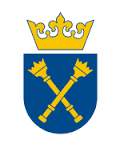 
WZÓR UMOWY 80.272.291.2023(Projektowane postanowienia umowne)zawarta w Krakowie w dniu …............ 2023 r. pomiędzy:Uniwersytetem Jagiellońskim w Krakowie z siedzibą przy ul. Gołębiej 24, 31-007 Kraków, 
NIP 675-000-22-36, zwanym dalej „Zamawiającym”, reprezentowanym przez: ………. – ………. UJ, przy kontrasygnacie finansowej Kwestora UJ,a ………………………, wpisanym do Krajowego Rejestru Sądowego prowadzonego przez Sąd ………., pod numerem wpisu: …….., NIP: ………., REGON: ………, zwanym dalej „Wykonawcą”, reprezentowanym przez: 1. ………..W wyniku przeprowadzenia postępowania w trybie procedury zaproszenia do złożenia ofert w oparciu o art. 11 ust. 5 pkt. 1 ustawy z dnia 11 września 2019 r. – Prawo zamówień publicznych (t. j. Dz. U. 2023 poz. 1605 ze zm.) oraz ustawy z dnia 23 kwietnia 1964 r. – Kodeks cywilny (t. j. Dz. U. 2023 poz. 1610 ze zm.) zawarto Umowę następującej treści:§ 1W ramach niniejszej umowy Zamawiający zleca, a Wykonawca zobowiązuje się
do przeprowadzenia usługi badania opinii społecznej online na potrzeby Instytutu Psychologii UJ.Zamówienie realizowane jest w ramach projektu GRIEG "Od apatii do przemocowego ekstremizmu: Motywacyjne podstawy zaangażowania politycznego". Przedmiot zamówienia obejmuje 46 badań na próbie kwotowej dla zmiennych takich jak wiek, płeć, wykształcenie, wielkość miejsca zamieszkania, które szczegółowo zostały określone w załączniku A1 do Zaproszenia. Zamawiający w Załączniku A1 do Zaproszenia – kolumna III - określił szczegółowo, które badania nie mogą być wykonywane na tej samej grupie badawczej osób.Wykonawca w ramach wykonywania umowy zobowiązany jest do poniższych czynności:rekrutacja respondentów, przy czym liczba badanych osób powinna zostać dobrana do każdego numeru badania zgodnie z Załącznikiem A1 – kolumna „Liczba osób badanych”. Osoby w danym numerze badania (kolumna I Załącznika A1) mogą tylko raz udzielić odpowiedzi na zestaw odpowiedzi pojedynczego badania (tj. dana osoba może wziąć udział tylko raz w danym numerze badania)ustawienie, z wykorzystaniem przygotowanych przez badaczy badań na platformie hostingowej, tych elementów badania, które są niezbędne do rekrutacji respondentów,dobranie i kontrolowanie odpowiednich kwot zgodnie z Załącznikiem 2 do umowy.rzetelne przeprowadzenie badań zgodnie z wytycznymi Zamawiającego, zgodnie 
z obowiązującymi standardami. W przypadku stwierdzenia niewystarczającej jakości danych, Zamawiający nie dokona odbioru przedmiotu zamówienia i wezwie Wykonawcę do poprawy,kontrola jakości i rzetelności danych z badania, w tym zweryfikowania prawdziwości 
i rzetelności odpowiedzi osób badanych oraz tego, że każdy zestaw odpowiedzi w danym badaniu można przypisać do wyłącznie jednej identyfikowalnej dla Wykonawcy osoby.oddanie pełnych wyników w postaci baz danych Zamawiającemu,przygotowanie opisu próby, stopu zwrotu oraz sprawozdania z realizacji kwot (raport badania) wraz oświadczeniem, iż osoby biorące udział w badaniu udzieliły tylko raz odpowiedzi (tzn. nie dublują się w ramach badania o danym numerze).W ramach realizacji przedmiotu umowy, Zamawiający zapewnia, a Wykonawca zobowiązuje się wykorzystać przy realizacji niniejszej umowy:specjalistyczne narzędzia w formie kwestionariuszowej przygotowanej na platformie hostingowej (np. Qualtrics) albo innego narzędzia stworzonego przez Uniwersytet Jagielloński w Krakowie przez cały okres trwania zamówienia. Zamawiający zastrzega, że dostęp do ww. platformy jest dozwolony wyłącznie w celu realizacji określonych w zamówieniu badań, stałe wsparcie merytoryczne w czasie realizacji umowy,w przypadku zaistnienia konieczności przetwarzania danych osobowych osób biorących udział w badaniu wykona wobec tych osób obowiązek informacyjny wynikający z art. 14 RODO.Wykonawca zobowiązuje się do korzystania z narzędzi udostępnionych przez Zamawiającego wyłącznie w terminie i dla celu realizacji niniejszej umowy oraz pod nadzorem Zamawiającego.Załącznik A i A1 do Zaproszenia, zawiera pełny opis przedmiotu umowy, w szczególności zasady realizacji, zakres obowiązków Wykonawcy i Zamawiającego.Integralną częścią niniejszej umowy jest dokumentacja postępowania, w tym: Zaproszenie (dalej „Z”) wraz z załącznikami oraz oferta Wykonawcy z dnia ………… 2023 r.Wykonawca ponosi całkowitą odpowiedzialność materialną i prawną za powstałe u Zamawiającego, jak i osób trzecich, szkody spowodowane działaniem lub zaniechaniem Wykonawcy lub osób, którymi się posługuje przy realizacji niniejszej umowy.§ 2Zamawiający zleca a Wykonawca zobowiązuje się wykonać wszelkie niezbędne czynności dla zrealizowania przedmiotu umowy określonego w § 1, a w szczególności zobowiązuje się przestrzegać określonych w treści Zaproszenia do składania ofert zasad dotyczących sposobu i formy realizacji usług.Wykonawca oświadcza, że:posiada odpowiednią wiedzę, doświadczenie i dysponuje stosowną bazą oraz zasobami ludzkimi do wykonania przedmiotu umowy,przedmiot umowy wykona z zachowaniem umówionych terminów przy zachowaniu należytej staranności przy uwzględnieniu zawodowego charakteru prowadzonej przez niego działalności,gwarantuje należyte wykonanie wszelkich prac potrzebnych do wypełniania postanowień niniejszej umowy, dysponuje metodami, które pozwalają na weryfikację prawdziwości i rzetelności odpowiedzi oraz tego, że każdy zestaw odpowiedzi w pojedynczym badaniu można przypisać do wyłącznie jednej identyfikowalnej dla Wykonawcy osoby tj. iż osoby w jednym badaniu się nie powtarzają.w przypadku zaistnienia konieczności przetwarzania danych osobowych osób biorących udział w badaniu będzie dokonywał operacji na danych zgodnie z obowiązującymi przepisami o ochronie danych osobowych, w szczególności Rozporządzenia Parlamentu Europejskiego i Rady (UE) 2016/679 z dnia 27 kwietnia 2016 roku w sprawie ochrony osób fizycznych w związku z przetwarzaniem danych osobowych i w sprawie swobodnego przepływu takich danych oraz uchylenia dyrektywy 95/46/WE (RODO).§ 3Wysokość wynagrodzenia przysługującego Wykonawcy za wykonanie przedmiotu umowy ustalona została na podstawie oferty Wykonawcy.Za wykonanie całości przedmiotu umowy ustala się maksymalne wynagrodzenie w kwocie 
w kwocie brutto: ............................... PLN (słownie: ................................. złotych 00/100), zgodnie z szczegółowa kalkulacją cen jednostkowych za poszczególne badania zawartą w Załączniku nr 2 do umowy.Wynagrodzenie, o którym mowa powyżej obejmuje w szczególności koszt realizacji wszelkich zadań objętych przedmiotem umowy.Rozliczenie za wykonanie przedmiotu umowy będzie dokonywane na podstawie faktur VAT częściowych / rachunków częściowych.W przypadku Wykonawcy nieprowadzącego działalności gospodarczej, Zamawiający zastrzega, 
że od wskazanej powyżej kwot wynagrodzenia, potrąci kwotę stanowiącą wszelkie świadczenia, które powstaną po stronie Zamawiającego, w szczególności ewentualną zaliczkę na należny podatek dochodowy, narzuty powstałe po stronie Zamawiającego i Wykonawcy*.Zamawiający jest podatnikiem VAT i posiada NIP 675-000-22-36.Wykonawca jest podatnikiem VAT i posiada NIP ................................ lub nie jest płatnikiem VAT na terytorium Rzeczypospolitej Polskiej.§ 4Wykonawca otrzyma wynagrodzenie określone w § 3 ust. 2 umowy w częściach, rozliczenie pomiędzy Stronami z tytułu należytego wykonania danej części przedmiotu umowy nastąpi z wykorzystaniem faktur częściowych, to jest faktycznym wykonaniu danej części przedmiotu umowy – konkretnej liczby przeprowadzeniu badań w danym miesiącu realizacji umowy i danym odbiorze częściowym bez zastrzeżeń potwierdzonego podpisaniem protokołu odbioru częściowego na zasadach wskazanych w ust. 13 poniżej, którego wzór stanowi Załącznik nr 1 do umowy, oraz po złożeniu prawidłowo wystawionej faktury /faktur/ lub rachunku/rachunków częściowej / częściowego w siedzibie Zamawiającego – Instytut Psychologii UJ w Krakowie (30-060) przy ul. Ingardena 6 oraz opisem, którego numeru badania z załącznika nr 2 do umowy ona dotyczy.Strony zgodnie ustalają, że wysokość wynagrodzenia należnego Wykonawcy za należyte wykonanie danej części umowy w danym miesiącu kalendarzowym stanowi iloczyn ceny jednostkowej za wykonanie poszczególnego badania ustalonych w Załączniku nr 2 do umowy oraz liczby faktycznie wykonanych badań, wskazanej w podpisanym bez zastrzeżeń protokole odbioru częściowego.Termin zapłaty faktury /rachunku/ częściowej / częściowego za wykonaną i odebraną danej części przedmiot umowy ustala się do 30 dni od daty doręczenia Zamawiającemu prawidłowo wystawionej faktury/rachunku/ wraz z podpisanym protokołem odbioru częściowego bez zastrzeżeń.Faktura /rachunek winna być wystawiana w następujący sposób:Uniwersytet Jagielloński, ul. Gołębia 24, 31-007 Kraków, NIP: 675-000-22-36, REGON: 000001270 i opatrzona dopiskiem, dla jakiej Jednostki Zamawiającego zamówienie zrealizowano oraz wskazaniem numeru badania z kalkulacji cenowej stanowiącej Załącznik nr 2 do umowy, którego dotyczy.Wynagrodzenie przysługujące Wykonawcy jest płatne przelewem z rachunku Zamawiającego, na rachunek bankowy Wykonawcy wskazany w fakturze, z zastrzeżeniem ust. 10 i 11 poniżej / na rachunku.Miejscem płatności jest Bank Zamawiającego, zaś za datę płatności uznaje się datę obciążenia rachunku Zamawiającego.W przypadku faktury korygującej, Wykonawca zobowiązany jest wystawić ją i doręczyć Zamawiającemu w terminie do 7 dni, a następnie w ciągu 14 dni od daty jej wystawienia dokonać zwrotu środków na rachunek bankowy, z którego nastąpiła zapłata.W przypadku wystawiania przez Wykonawcę ustrukturyzowanych faktur elektronicznych 
w rozumieniu art. 6 ust. 1 ustawy z dnia 9 listopada 2018 r. o elektronicznym fakturowaniu 
w zamówieniach publicznych, koncesjach na roboty budowlane lub usługi oraz partnerstwie publiczno-prywatnym (t. j. Dz. U. 2020 poz. 1666 ze zm.) za pośrednictwem Platformy Elektronicznego Fakturowania dostępnej pod adresem: https://efaktura.gov.pl/, w polu „referencja”, Wykonawca wpisze następujący adres e-mail: ………………………………… . Wynagrodzenie przysługujące Wykonawcy jest płatne przelewem z rachunku Zamawiającego, na rachunek bankowy Wykonawcy wskazany w fakturze, przy czym Wykonawca zobowiązany jest do wskazania numeru rachunku, który został ujawniony w wykazie podmiotów zarejestrowanych jako podatnicy VAT, nie zarejestrowanych oraz wykreślonych i przywróconych do rejestru VAT prowadzonym przez Szefa Krajowej Administracji Skarbowej (dalej: „Biała lista”).W razie braku ujawnienia bankowego rachunku rozliczeniowego Wykonawcy 
na „Białej liście” Zamawiający będzie uprawniony do zapłaty wynagrodzenia 
na rachunek wskazany w fakturze Wykonawcy przy zastosowaniu mechanizmu 
podzielonej płatności albo do zawiadomienia właściwego naczelnika urzędu skarbowego 
przy dokonywaniu pierwszej zapłaty wynagrodzenia przelewem na rachunek wskazany 
w tej fakturze.Zamawiający w przypadku, gdy Wykonawca jest zarejestrowany jako czynny podatnik podatku od towarów i usług może dokonać płatności wynagrodzenia z zastosowaniem mechanizmu podzielonej płatności, to jest w sposób wskazany w art. 108a ust. 2 ustawy z dnia 11 marca 2004 r. o podatku od towarów i usług (t. j. Dz. U. 2023 poz. 1570 ze zm.). Postanowień zdania 1. nie stosuje się, gdy przedmiot umowy stanowi czynność zwolnioną z podatku VAT albo jest on objęty 0% stawką podatku VAT.Wykonawca potwierdza, iż ujawniony na fakturze bankowy rachunek rozliczeniowy służy mu dla celów rozliczeń z tytułu prowadzonej przez niego działalności gospodarczej, dla którego prowadzony jest rachunek VAT.Strony ustalają następujące zasady odbioru przedmiotu Umowy:Odbiór częściowy wykonanych badań będzie następował po przekazaniu wyników badań w danym miesiącu kalendarzowym Zamawiającemu i potwierdzeniu prawidłowej realizacji zamówienia poprzez podpisanie protokołu odbioru częściowego bez zastrzeżeń. W przypadku stwierdzenia niewystarczającej jakości danych, Zamawiający nie dokona odbioru przedmiotu zamówienia i wezwie pisemnie (drogą elektroniczną) Wykonawcę do poprawy,W przypadku zaistnienia okoliczności określonych w ust. 13.2 powyżej, Zamawiający w porozumieniu z Wykonawcą wyznaczy termin usunięcia wad lub ustosunkowania się do zgłoszonych uwag i zastrzeżeń. Jednak nie dłuższy niż 14 dni. Po usunięciu wad lub złożeniu stosownych wyjaśnień Wykonawca ponownie przekaże Zamawiającemu wyniki badań do odbioru. Jeżeli w trakcie ponownego odbioru wyników badań stwierdzone zostanie, że wady nie zostały usunięte, Zamawiający może wyznaczyć Wykonawcy kolejny termin ich usunięcia z zastrzeżeniem, iż może odstąpić od umowy oraz naliczyć karę umowną zgodnie z zapisami § 8 Umowy.Odbiór częściowy wykonanych badań w danym miesiącu kalendarzowym zostanie każdorazowo potwierdzony przez Zamawiającego po stwierdzeniu zgodności jego realizacji z zapisami Umowy i/lub usunięcia wszystkich stwierdzonych wad przedmiotu umowy.§ 5Wykonawca zobowiązany jest do zrealizowania całego przedmiotu umowy, wraz z realizacją wszystkich usług towarzyszących, w terminie w terminie do 6 miesięcy licząc od dnia udzielenia zamówienia, tj. zawarcia umowy, jednakże nie później niż do dnia 31 marca 2024 r. Wykonawca jest zobowiązany do realizacji 46 badań systematycznie w trakcie trwania umowy zgodnie z poniższym ilościowym wykazem badań:w pierwszym i drugim miesiącu – razem ilościowo 14 badań,w trzecim i czwartym miesiącu – razem ilościowo 14 badań,w piątym i szóstym miesiącu – razem ilościowo 18 badań.Zamawiający dla badań w okresie wymienionych w ust. 2.1 w ciągu do 30 dni od zawarcia umowy prześle numery badań z załącznika nr 2 do umowy.Zamawiający dla badań w okresie wymienionych w ust. 2.2 i 2.3 prześle w ciągu 30 dni Wykonawcy licząc od rozpoczęcia każdego kolejnego dwumiesięcznego okresu, numery badań z załącznika nr 2 do umowy.Wykonawca zapewnia gotowość do realizacji umowy w dniu jej zawarcia oraz przez cały okres jej realizacji.§ 6Oprócz przypadków wymienionych w Kodeksie cywilnym Stronom przysługuje prawo wypowiedzenia lub odstąpienia od niniejszej umowy, w terminie jej realizacji, w przypadkach określonych w niniejszej Umowie.Zamawiający może odstąpić od umowy lub wypowiedzieć umowę, w terminie nie wcześniej niż 7 dni od dnia powzięcia wiadomości o zaistnieniu poniższych okoliczności, tj. jeżeli:powziął wiadomość o tym, że Wykonawca na skutek swojej niewypłacalności nie wykonuje zobowiązań pieniężnych przez okres co najmniej 3 miesięcy,zostanie podjęta likwidacja Wykonawcy lub rozwiązanie Wykonawcy bez przeprowadzenia likwidacji, bądź nastąpi zakończenie prowadzenia działalności gospodarczej przez Wykonawcę bądź wykreślenie Wykonawcy jako przedsiębiorcy z CEIDG albo śmierć Wykonawcy będącego osobą fizyczną,wydanie nakazu zajęcia majątku Wykonawcy, w stopniu uniemożliwiającym wykonanie umowy,wystąpią u Wykonawcy duże trudności finansowe, w szczególności w przypadku wystąpienia zajęć komorniczych lub innych zajęć uprawnionych organów o łącznej wartości przekraczającej 200 000,00 PLN (słownie: dwieście tysięcy złotych 00/100),Wykonawca bez uzasadnionego powodu nie rozpocznie, bądź zaniecha realizacji przedmiotu umowy, lub jej kolejnych części przedmiotu umowy w danym okresie rozliczeniowym,w przypadku realizacji Umowy niezgodnie z jej zapisami, a w szczególności niewykonania przedmiotu niniejszej umowy z przyczyn leżących po stronie Wykonawcy w tym nieprzeprowadzenia badań lub przeprowadzenia badań niezgodnie z zapisami Załącznika A do Z i niniejszą Umową, a także w przypadku braku zakończenia badań, w przypadku trzykrotnego nieodebrania danej części badań w danym miesiącu kalendarzowym przez Zamawiającego wynikającego z jego nienależytego wykonania.Ponadto, w razie zaistnienia istotnej zmiany okoliczności powodującej, że wykonanie umowy nie leży w interesie publicznym, czego nie można było przewidzieć w chwili zawarcia umowy lub dalsze wykonywanie umowy może zagrozić istotnemu interesowi bezpieczeństwa państwa lub bezpieczeństwu publicznemu, Zamawiający może odstąpić od umowy w terminie 30 dni od powzięcia wiadomości o tych okolicznościach.W przypadku odstąpienia od umowy od umowy, Wykonawca może żądać wynagrodzenia tylko za prawidłowo wykonaną i odebraną część przedmiotu umowy.Wykonawcy nie przysługuje kara umowna lub roszczenie o odszkodowanie od Zamawiającego 
z tytułu odstąpienia od umowy z powodu okoliczności wskazanych w ust. 2 oraz ust. 3 lub 
z przyczyn leżących po stronie Wykonawcy. Zamawiający, korzystając z umownego lub ustawowego prawa odstąpienia od umowy może odstąpić od całości umowy lub od jej części. Odstąpienie od umowy powinno nastąpić w formie pisemnej pod rygorem nieważności z podaniem przyczyny odstąpienia.Odstąpienie od umowy nie wpływa na istnienie i skuteczność roszczeń o zapłatę kar umownych.§ 7Strony zastrzegają sobie prawo do dochodzenia kar umownych za niezgodne z niniejszą umową lub nienależyte wykonanie zobowiązań z umowy wynikających:Wykonawca, za wyjątkiem, gdy postawę naliczenia kar umownych stanowią jego zachowania niezwiązane bezpośrednio lub pośrednio z przedmiotem umowy lub jej prawidłowym wykonaniem, oraz z zastrzeżeniem ust. 5 niniejszego paragrafu, zapłaci Zamawiającemu karę umowną 
w poniższej wysokości w przypadku:odstąpienia od umowy przez którąkolwiek ze Stron z przyczyn leżących po stronie Wykonawcy, Wykonawca zobowiązany jest zapłacić Zamawiającemu karę umowną w wysokości 10% wartości brutto niewykonanego zakresu umowy,nienależytego wykonania umowy, każdorazowo, w wysokości 5% maksymalnego wynagrodzenia brutto należnego za wykonanie danego pakietu badań określonego określonego w Załączniku nr 2 do umowy. Przez „nienależyte wykonanie umowy” rozumieć należy naruszenie przez Wykonawcę zasad ustalonych przez Zamawiającego w treści Zaproszenia wraz załącznikami i niniejszej umowie,zwłoki w realizacji wszystkich danej części przedmiotu umowy – określonej liczby badań w odpowiednio w § 5 ust. 2.1, 2.2 albo 2.3 umowy w wysokości 2% wynagrodzenia częściowego brutto (§ 4 ust. 2 umowy) przypadającego w danym terminie cząstkowym określonym odpowiednio w § 5 ust. 2.1, 2.2 albo 2.3 umowy za każdy dzień zwłoki w stosunku do cząstkowego terminu realizacji danej części przedmiotu umowy wskazanego odpowiednio w § 5 ust. 2.1, 2.2 albo 2.3 umowy, licząc od następnego dnia po upływie danego terminu cząstkowego realizacji umowy, jednak nie więcej 20% maksymalnego wynagrodzenia brutto określonego w § 4 ust. 2 umowy,zwłoki w usunięciu wad danej części przedmiotu umowy – określonej liczby badań w odpowiednio w § 5 ust. 2.1, 2.2 albo 2.3 umowy w wysokości 2% wynagrodzenia częściowego brutto (§ 4 ust. 2 umowy) przypadającego w danym miesiącu kalendarzowym za każdy dzień zwłoki w stosunku do terminu wskazanego w § 4 ust. 13.2 umowy, licząc od następnego dnia po upływie danego terminu cząstkowego realizacji umowy, jednak nie więcej 20% maksymalnego wynagrodzenia brutto określonego w § 3 ust. 2 umowy,w razie powzięcia przez Zamawiającego wiadomości o naruszeniu postanowień zawartych w § 1 ust. 3 umowy, Zamawiający może nałożyć na Wykonawcę karę umowną w wysokości 10% maksymalnego wynagrodzenia brutto określonego w § 3 ust. 2 niniejszej umowy.w przypadku braku zachowania w tajemnicy Informacji Poufnych w wysokości 10 000,00 PLN za każdorazowe uchybienie,przy czym łączna maksymalna wysokość kar umownych ze wszystkich tytułów wskazanych powyżej nie może przekroczyć 30% wynagrodzenia brutto ustalonego w § 4 ust. 2 umowy.W przypadku niewykonania lub nienależytego wykonania umowy z przyczyn leżących wyłącznie po stronie Zamawiającego, z wyłączeniem okoliczności wskazanej w § 6 ust. 3 umowy, Zamawiający zapłaci Wykonawcy karę umowną w wysokości 10% wartości brutto niezrealizowanego zakresu umowy.Zamawiający zastrzega sobie prawo do potrącenia ewentualnych kar umownych z należnej faktury lub innych ewentualnych wymagalnych wierzytelności Wykonawcy względem Zamawiającego, zgodnie ze swoim wyborem.Strony mogą dochodzić na zasadach ogólnych odszkodowania przewyższającego wysokość zastrzeżonych kar umownych, przy czym kary umowne określone w ust. 2 i 3 mają charakter zaliczalny na poczet przedmiotowego odszkodowania uzupełniającego dochodzonego przez daną Stronę umowy.Roszczenie o zapłatę kar umownych staje się wymagalne począwszy od dnia następnego po dniu, w którym miały miejsce okoliczności faktyczne określone w niniejszej umowie, stanowiące podstawę do ich naliczenia.Uiszczanie kar umownych nie zwalnia Wykonawcy z obowiązku dalszego realizowania usług, zgodnie z postanowieniami niniejszej umowy. Wykonawcy nie przysługuje odszkodowanie za odstąpienie Zamawiającego od umowy z przyczyn, za które Zamawiający nie ponosi odpowiedzialności.W przypadku odstąpienia od umowy, Zamawiający zachowuje prawo egzekucji kar umownych.§ 8Strony zgodnie postanawiają, że informacje, dane i dokumenty przekazane Wykonawcy przez Zamawiającego oraz Zamawiającemu przez Wykonawcę w ramach niniejszej umowy i oznaczone klauzulą przy przekazaniu w formie pisemnej jako „Informacja Poufna”, stanowią informacje poufne (zwane dalej „Informacjami Poufnymi”). Wykonawca zobowiązuje się do zachowania w bezwzględnej tajemnicy wszelkich Informacji Poufnych dotyczących Zamawiającego, w szczególności ma zakaz ich ujawniania osobom trzecim w jakiejkolwiek formie. Powyższy zakaz pozostaje w mocy również po wygaśnięciu Umowy przez okres 3 (trzech) lat od daty wygaśnięcia Umowy.Zakazu, o którym mowa w ust. 3 powyżej, nie stosuje się do informacji:podlegających ujawnieniu organowi państwowemu, właściwemu sądowi lub innemu podmiotowi zgodnie z powszechnie obowiązującymi przepisami prawa;uzgodnionych na piśmie pomiędzy Stronami jako podlegające ujawnieniu.Odpowiednio Wykonawca i Zamawiający mają zakaz wykorzystywania Informacji Poufnych Zamawiającego i Wykonawcy zgromadzonych w związku z realizacją umowy w jakichkolwiek innych celach oraz w jakikolwiek inny sposób, aniżeli w celu i w związku z realizacją umowy.Strony mają zakaz udostępniania zgromadzonych Informacji Poufnych drugiej Strony lub danych osobowych uczestników badań jakimkolwiek osobom trzecim, chyba że uzyskają na to pisemną zgodę drugiej Strony, z zastrzeżeniem ust. 2.1 powyżej.§ 9Siła wyższaPrzez okoliczności siły wyższej Strony rozumieją zdarzenie zewnętrzne o charakterze nadzwyczajnym, którego nie można było przewidzieć ani jemu zapobiec, a w szczególności takie jak: wojna, stan wyjątkowy, epidemia choroby zagrażającej życiu lub zdrowiu ludzi, ogłoszenie stanu zagrożenia epidemiologicznego albo ogłoszenie stanu epidemii, powódź, pożar czy też zasadnicza zmiana sytuacji społeczno-gospodarczej.Jeżeli wskutek okoliczności siły wyższej Strona nie będzie mogła wykonywać swoich obowiązków umownych w całości lub w części, niezwłocznie powiadomi o tym drugą stronę. W takim przypadku Strony uzgodnią sposób i zasady dalszego wykonywania umowy, czasowo zawieszą jej realizację lub umowa zostanie rozwiązana.Bieg terminów określonych w niniejszej umowie ulega zawieszeniu przez czas trwania przeszkody spowodowanej siłą wyższą.§ 10Wszelkie uzupełnienia i zmiany niniejszej umowy wymagają formy pisemnej pod rygorem nieważności.Strony przewidują możliwość wprowadzenia zmian postanowień zawartej umowy w stosunku do treści przedłożonej w niniejszym postępowaniu oferty, przy zachowaniu niezmiennej ceny, w szczególności w przypadku:zmiany (wydłużenie, skrócenie, ustalenie nowego) terminu (terminu początkowego, końcowego) lub wprowadzenie terminu cząstkowego lub pośredniego, lub wprowadzenie przerwy w realizacji lub etapu/ów realizacji lub zmiany sposobu realizacji zamówienia (np. poprzez zmniejszenie /zwiększenia ilości badań o nie więcej niż +/- 3 badania na dany miesiąc) – ze względu na przyczyny leżące po stronie Zamawiającego, dotyczące w szczególności braku środków przeznaczonych na realizację zamówienia (np. cofnięcie / wstrzymanie wynikające z decyzji organów władzy publicznej), kluczowych zmian w harmonogramie projektu mających na celu zapewnienie prawidłowej realizacji projektu oraz inne niezawinione przez Strony przyczyny. O zmianie terminu Zamawiający powiadomi pisemnie Wykonawcę ze stosownym wyprzedzeniem;w przypadku zmiany podwykonawcy (o ile został przewidziany w procesie realizacji zamówienia), w szczególności ze względów losowych lub innych korzystnych dla Zamawiającego.Wykonawca, w terminie nie dłuższym niż 14 dni od zmian kosztów związanych z realizacją niniejszej umowy), może zwrócić się do Zamawiającego z wnioskiem o zmianę wynagrodzenia, jeżeli zmiany te będą miały wpływ na koszty wykonania przedmiotu umowy przez Wykonawcę. Zasadność wzrostu wynagrodzenia Wykonawcy z ww. przyczyn będzie rozpatrywane w poniżej opisanym trybie:Wykonawca wraz z wnioskiem, będzie zobowiązany pisemnie przedstawić Zamawiającemu szczegółową kalkulację uzasadniającą odpowiednio wzrost albo obniżenie kosztów, wynikający ze zmian kosztów. Z uprawnienia tego może skorzystać również Zamawiający. Jeżeli po upływie 14 – dniowego terminu, Wykonawca nie zwróci się do Zamawiającego 
o zmianę wynagrodzenia, Zamawiający uzna, iż powyższe zmiany kosztów, nie mają faktycznego wpływu na koszty wykonania zamówienia przez Wykonawcę.Zamawiający dokona analizy przedłożonej kalkulacji w terminie nie dłuższym niż 14 dni 
od dnia jej otrzymania. W wyniku przeprowadzenia analizy Zamawiający jest uprawniony do:Jeżeli uzna, że przedstawiona kalkulacja potwierdza wzrost kosztów ponoszonych przez Wykonawcę, dokona zmiany umowy w tym zakresie,Jeżeli uzna, że przedstawiona kalkulacja nie potwierdza wzrostu kosztów wykonania 
zamówienia, w wysokości zaproponowanej przez Wykonawcę, nie wyrazi zgody na wprowadzenie zmiany, o czym poinformuje Wykonawcę, przedstawiając stosowne 
uzasadnienie. W takiej sytuacji, w terminie 14 dni od dnia otrzymania odmowy od 
Zamawiającego, Wykonawca może ponownie przedstawić kalkulację uzasadniającą wzrost kosztów, z uwzględnieniem uwag Zamawiającego. Zamawiający ponownie 
dokona jej analizy, w terminie nie dłuższym niż 14 dni od dnia jej otrzymania, 
a następnie postąpi odpowiednio w sposób opisany powyżej. Zmiana wynagrodzenia Wykonawcy wchodzi w życie z dniem zawarcia pisemnego aneksu 
do umowy, nastąpi od daty wprowadzenia zmiany w umowie i dotyczy wyłącznie niezrealizowanej części umowy.§ 10Wszelkie oświadczenia Stron umowy będą składane w formie pisemnej pod rygorem nieważności listem poleconym lub za potwierdzeniem ich złożenia lub zgodnie z postanowieniami ust. 2 poniżej.Strony zobowiązują się do każdorazowego powiadamiania listem poleconym o zmianie adresu swojej siedziby, pod rygorem uznania za skutecznie doręczoną korespondencję wysłaną pod dotychczas znany adres.Ewentualna nieważność jednego lub kilku postanowień niniejszej umowy nie wpływa na ważność umowy w całości. W takim przypadku Strony zastępują nieważne postanowienie postanowieniem zgodnym z celem i innymi postanowieniami umowy.§ 11Strony ustalają, iż do bezpośrednich kontaktów, mających na celu zapewnienie sprawnej realizacji przedmiotu umowy, jego bieżący nadzór oraz weryfikację, upoważnione zostają następujące osoby samodzielnie: 1.1	ze strony Zamawiającego: ………………….. – tel. ………….., e-mail: ………….;1.2	ze strony Wykonawcy: ………………….. – tel. ………….., e-mail: ………..….Strony zgodnie postanawiają, iż osoby wskazane powyżej nie są uprawnione do podejmowania decyzji w zakresie zmiany warunków realizacji niniejszej umowy, a w szczególności wzrostu kosztów, zwiększania lub zmiany przedmiotu umowy.W przypadku, gdy niniejsza umowa wymaga dokonania uzgodnień pomiędzy Stronami, przyjmuje się, że do dokonania uzgodnień upoważnieni są ww. przedstawiciele Stron. Wszelka korespondencja wysyłana za pośrednictwem poczty elektronicznej powinna być kierowana na wskazane w ust. 1 adresy e-mail.Zmiana osoby wskazanej w ust. 1 wymaga powiadomienia drugiej Strony, nie stanowi zmiany Umowy i nie wymaga zawarcia Aneksu.§ 12Wykonawcy nie przysługuje prawo przenoszenia, cesji, przekazu, zastawienia na podmioty trzecie swych praw, wierzytelności i zobowiązań wynikających z niniejszej Umowy, bez uprzedniej, pisemnej zgody Zamawiającego. W sprawach nieuregulowanych niniejszą Umową mają zastosowanie przepisy prawa polskiego (RP), w szczególności ustawy z dnia 23 kwietnia 1964 r. – Kodeks cywilny (t. j. Dz. U. 2023 poz. 1610 ze zm.).Wszelkie zmiany lub uzupełnienia niniejszej Umowy mogą nastąpić za zgodą Stron w formie pisemnej pod rygorem nieważności.W przypadku zaistnienia pomiędzy stronami sporu, wynikającego z umowy lub pozostającego 
w związku z umową, strony zobowiązują się do podjęcia próby jego rozwiązania w drodze mediacji prowadzonej przez Mediatorów Stałych Sądu Polubownego przy Prokuratorii Generalnej RP , zgodnie z Regulaminem tego Sądu, a dopiero w przypadku braku zawarcia ugody przed Mediatorem Stałym Sądu Polubownego przy Prokuratorii Generalnej RP, spór będzie poddany rozstrzygnięciu przez sąd powszechny właściwy miejscowo dla siedziby Zamawiającego.Niniejsza umowa została sporządzona pisemnie na zasadach określonych w art. 78 i 781 Kodeksu cywilnego tj. opatrzony przez upoważnionych przedstawicieli obu Stron podpisami kwalifikowanymi lub podpisami własnoręcznymi w dwóch (2) jednobrzmiących egzemplarzach, po jednym (1) dla każdej ze Stron, z zastrzeżeniem ust. 6 poniżej.Strony zgodnie oświadczają, że w przypadku zawarcia niniejszej umowy w formie elektronicznej za pomocą kwalifikowanego podpisu elektronicznego, będącej zgodnie z art. 781 KC równoważną 
w stosunku do zwykłej formy pisemnej, powstały w ten sposób dokument elektroniczny stanowi poświadczenie, iż Strony zgodnie złożyły oświadczenia woli w nim zawarte, zaś datą zawarcia jest dzień złożenia ostatniego (późniejszego) oświadczenia woli o jej zawarciu przez umocowanych przedstawicieli każdej ze Stron.Załączniki do umowy: Załącznik nr 1 - Protokół odbioru częściowego – potwierdzenie wykonania usługZałącznik nr 2 – Kalkulacja cenowa na poszczególne badaniaZamawiający :					  Wykonawca :.............................................................			..................................................Załącznik nr 1 do Umowy nr 80.272.291.2023 Kraków, dnia …….………………/jednostka organizacyjna/Uniwersytet JagiellońskiPOTWIERDZENIE ODBIORU CZĘŚCIOWEGO stanowiącej przedmiot umowy nr 80.272.291.2023, realizowanej w postępowaniu na wyłonienie Wykonawcy w zakresie świadczenia usługi badania opinii społecznej online na potrzeby Instytutu Psychologii UJ w ramach projektu GRIEG "Od apatii do przemocowego ekstremizmu: Motywacyjne podstawy zaangażowania politycznegoUstalenia dotyczące odbioru: Odbiorowi podlega ….. badań oznaczonych numerami ……….Dana część usługi została dostarczona zgodnie z umową nr 80.272.291.2023 - TAK/NIE*Zastrzeżenia dotyczące odbioru danej części przedmiotu umowy*: TAK/NIE*………………………………………………………………………………………………………………………………………………………………………………………………………………Załącznik nr 2 do Umowy nr 80.272.291.2023Kalkulacja cenowa na poszczególne badaniaUNIWERSYTET JAGIELLOŃSKIDZIAŁ ZAMÓWIEŃ PUBLICZNYCH ul. Straszewskiego 25/3 i 4, 31-113 Krakówtel. +4812-663-39-03, e-mail: bzp@uj.edu.pl www.uj.edu.plhttp://www.przetargi.uj.edu.pl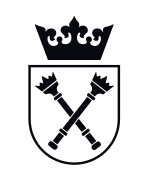 LP.Przedmiot/tematyka usługi badawczejZakres badaniaTerminRealizacji usługiod ÷ doNazwa podmiotu na rzecz którego usługa badawcza była wykonywana1...... ilość badań...... ilość osób w próbie badawczej2...... ilość badań...... ilość osób w próbie badawczej........ ilość badań...... ilość osób w próbie badawczejNazwa ......................................................................Adres ......................................................................Nazwa wykonawcy usługi …….………………………………………..……………………………………………... (nazwa, adres, NIP wykonawcy usługi)Nazwa usługiPodpis przedstawiciela Uniwersytetu Jagiellońskiego